If your house needs a good, detailed cleaning this summer, call ME!!!Tina Detwiler660-341-7887tina_detwiler@hotmail.comI can offer you excellent cleaning services to prepare your house for the students’ return.  Allow me to give the house a personal and professional cleaning.  I have great references, a strong work ethic, and pay attention to detail.  Your home will not only look and smell clean, but it will BE clean.  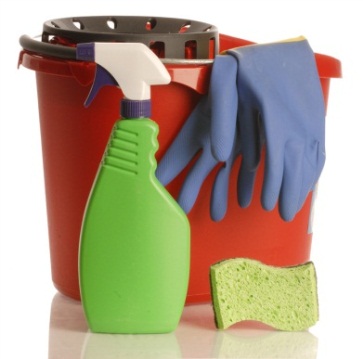 Move furniture to clean floorsClean under mattressesWipe down walls & doorsClean and polish furniture (desks, coffee tables, etc)Clean light fixtures & air vent coversChange light bulbs (you supply the bulbs) Vacuum or mop depending on the floor surfaceWash baseboardsClean bathroom fixtures, floors, mirrors, & showersScrub & polish dining room chairs & table legsClean all common living areas, stairs, elevator, bedrooms, dining room, kitchenette area, bathrooms & foyer. Your home will be shiny & clean and smell fresh.  This is a top to bottom clean that will leave your home ready for fall tenants.  Let me tackle the grime and take away the worry of cleaning the house.Satisfaction guaranteed at a price to make you smile.Please call for an appointment at your convenience The job can include carpet shampoo, stripping & waxing floors, and private kitchen cleaning.  